OBJEDNÁVKA	111508454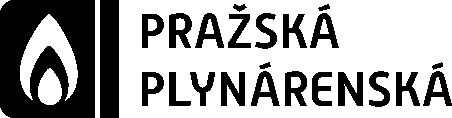 Datum vystavení	Strana13.05.2020	1/ 1Kontaktní osoba: ''''''''' ''''''''''''''''' ''''''' ''''''''''''''''''''''' Útvar: OKPRČíslo dodavatele: 112298 Číslo kontraktu:Žádáme dodavatele, aby uvádě li číslo objednávky v korespondenci, dodacích listech, na vš ech fakturách. V případě  chybě jícího čísla objednávky na faktuře nemůže být tato faktura zpracována a bude vrácena zpě t dodavateli.Upozorňujeme, že společnost Pražská plynárenská, a. s., zpracovává osobní údaje pro účely, v rozsahu a za podmínek uvedených v dokumentu Informace o zpracování osobních údajů dostupném na http://www.ppas.cz/o-nas/povinne-zverejnovane-informace a dále na vyžádání v sídle společnosti.Nedílnou součástí této objednávky jsou Objednací obchodní podmínky uvedené na http://www.ppas.cz/o-nas/vyberova-rizeni.Dle § 109 zákona č.235/2004 Sb. o DPH v platném zně ní budou platby faktur plátcům DPH provádě ny pouze na ZVEŘEJNĚ NÉ BANKOVNÍ ÚČTY v databázi MF ČR.Objednáváme u dodavatele:010 S   220080	Inzerce	1,000 JV	'''''''''''''''''	''''''''''''''''''	'''''''''''''''''''''Objednáváme u Vás uveřejně ní inzerce jako sponzor pořadu na Prima Cool - Star Trek : Do neznáma dne 29.5.2020, se slevou ''''''''''''' '''' '''''''''' ''''' '''''''''''' '''' '''''' '''''''' na základě  VŘPP200001 a smlouvy 45/2020.Celková cena bez DPH	'''''''''''''''''' CZKObjednatel tímto sdě luje Dodavateli, že je z hlediska zákona č. 340/2015 Sb. o zvláš tních podmínkách účinnosti ně kterých smluv, uveřejňovánítě chto smluv a o registru smluv (zákon o registru smluv) povinným subjektem uvedeným v § 2 odst. 1 písm n) zákona o registru smluv, a z tohoto důvodu bude tato Objednávka zveřejně na v registru smluv. Zveřejně ní zajistí Objednatel.''''''''' '''''''''''''''' '''''''''''''''''''''''''''' '''''''''''''' '''''''''''''''''''''' ''' ''''' ''''''''''''' '''''''''''Vystavil: ''''''''''''''''''''' ''''''''''''' ''''''''''' ''''''''''''''''''''''''''''''''''''Pražská Plynárenská, a.s., Národní 37/38, 110 00  Praha 1 - Nové Mě sto, Česká republika, www.ppas.cz, zapsaná v Obchodním rejstříku, vedeném Mě stským soudem v Praze, pod spisovou značkou B 2337Pol.	Materiál/OznačeníObjednacíCena zaHodnotaDatumSlužbamnožstvíjednotkubez DPHdodání